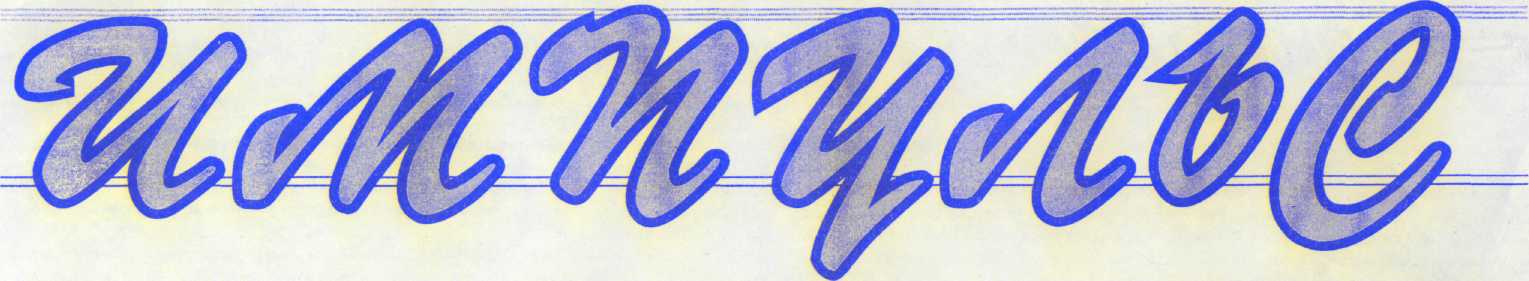 ВЕДОМОСТИ ОРГАНОВ МЕСТНОГО САМОУПРАВЛЕНИЯ Восточенского   сельсоветаГазета распространяется бесплатно 2 (151)                                                                                                       26.02.2019КРАСНОЯРСКИЙ КРАЙ КРАСНОТУРАНСКИЙ РАЙОНВОСТОЧЕНСКИЙ СЕЛЬСКИЙ СОВЕТ ДЕПУТАТОВ                                                      Р Е Ш Е Н И Е14.02.2019                                     с.Восточное                                № 56-118-рО внесении изменений и дополненийВ решение Восточенского сельскогоСовета депутатов от 20.12.2018 г. № 53-112-р«О  бюджете муниципального образования Восточенский сельсовет на 2019 год и плановый период 2020-2021 годов»На основании бюджетного кодекса РФ, в соответствии со ст. 23 Устава сельсовета, Восточенский сельский Совет депутатовРЕШИЛ:I. Внести в решение Восточенского сельского Совета депутатов «О  бюджете муниципального образования Восточенский сельсовет на 2019 год и плановый период  2020-2021 годов» от 20.12.2018 г. № 53-112-р следующие изменения:В ст. 1. Пункт 1.1. Цифры «9 742 756 руб. 26 коп.» Заменить цифрами «10 074 956 руб. 26 коп.»;Пункт 1.2. Цифры «9 761 099 руб. 02 коп.» Заменить цифрами «10 093 299 руб. 02 коп.»;В ст. 12. Дорожный фонд.Утвердить  объем   бюджетных   ассигнований   дорожного  фондаМуниципального образования Восточенский сельсовет на 2019 год в сумме   159 000,00 рублей,  на 2020 год в сумме 110 700,00 рублей, на 2021  год в сумме 125 900,00 рублей.		Приложения № 4,5,6,7, изложить в новой редакции согласно приложениям № 1,2,3,4          II. Настоящее решение подлежит официальному опубликованию в газете «Импульс» (Ведомости органов местного самоуправления Восточенского сельсовета) и на официальном сайте Администрации Восточенского сельсовета не позднее 10 дней после их подписания и вступает в силу в день, следующий за днем его официального опубликования.ПОЯСНИТЕЛЬНАЯ ЗАПИСКАК решению Восточенского сельского Совета депутатов от 14.02.2019 г. № 56-118-р           Согласно  решения Восточенского сельского Совета депутатов от 14.02.  2019г. № 56-118-р «О внесении изменений и дополнений в решение сельского Совета депутатов «О бюджете муниципального образования Восточенский сельсовет на 2019 год и плановый период 2020 – 2021 годов»  № 53-112-р от 20.12.2018 г. внести изменения:ДОХОДЫ             1.Увеличить  общую сумму доходов на  332 200 рублей 00 копеек за счет увеличения целевых средств из краевого бюджета в том числе:             -КД 802 2 02 29 999 10 1021 151 «Субсидии бюджетам сельских поселений на частичное финансирование (возмещение) расходов на региональные выплаты и выплаты, обеспечивающие уровень заработной платы работников бюджетной сферы не ниже размера минимальной заработной платы» + 183 200 рублей 00 копеек            -КД 802 2 02 29 999 10 7508 151 (Субсидии бюджетам сельских поселений на содержание автомобильных дорог общего пользования местного значения за счет средств дорожного фонда Красноярского края в рамках подпрограммы «Дороги Красноярья» государственной программы Красноярского края «Развитие транспортной системы») на сумму 113 000 рублей 00 коп             -КД 802 2 02 29 999 10 7492 151 (Субсидии бюджетам сельских поселений на реализацию мероприятий, направленных на повышение безопасности дорожного движения, в рамках подпрограммы «Повышение безопасности дорожного движения» государственной программы Красноярского края «Развитие транспортной системы») на сумму 36 000  рублей 00 копеек.РАСХОДЫ          Увеличить  общую сумму расходов на 332 200 рублей 00 копеек За счет увеличения целевых средств из краевого бюджета В том числе:По КБК 802 0104 7640010210 121 «"Расходы на выплаты персоналу в целях обеспечения выполнения функций государственными (муниципальными) органами, казенными учреждениями, органами управления государственными внебюджетными фондами» +51 863 рубля 34 копейки По КБК 802 0104 7640010210 129 Взносы по обязательному социальному страхованию на выплаты по оплате труда работников и иные выплаты
работникам казенных учреждений +15 662 рубля 73 копейкиПо КБК 802 0113 7640010210 111 Расходы на выплаты персоналу в целях обеспечения выполнения функций государственными (муниципальными) органами, казенными учреждениями, органами управления государственными внебюджетными фондами +88 843 рубля 26 копеекПо КБК 802 0113 7640010210 119 Взносы по обязательному социальному страхованию на выплаты по оплате труда работников и иные выплаты
работникам казенных учреждений  +26 830 рублей 67 копеекКБК 802 0409 76400 74920 244 (Непрограммные расходы органов местного самоуправления полномочиями на реализацию мероприятий, направленных на повышение безопасности дорожного движения, в рамках подпрограммы «Повышение безопасности дорожного движения» государственной программы Красноярского края «Развитие транспортной системы» на территории Восточенского сельсовета) + 36 000.00 рублей- КБК 802 0409 76400 75080 244 (Непрограммные расходы органов местного самоуправления полномочиями на содержание автомобильных дорог общего пользования местного значения за счет средств дорожного фонда Красноярского края в рамках подпрограммы «Дороги Красноярья» государственной программы Красноярского края «Развитие транспортной системы»на территории Восточенского сельсовета) + 113 000,00 рублейПерераспределение расходов1.Уменьшить сумму расходов за счет средств местного бюджета на 10 000 рублей 00 копеек По КБК 802 0104 7640000210 244 Иные закупки товаров, работ и услуг для обеспечения государственных (муниципальных) нужд  –10 000 рублей 00 копеек2. Увеличить сумму расходов на 10 000 рублей 00 копеек- КБК 802 0409 76400S5080 244 софинансирование на содержание автомобильных дорог общего пользования местного значения в рамках подпрограммы "Дороги Красноярья" государственной программы Красноярского края "Развитие транспортной системы" на территории Восточенского сельсовета + 2000 рублей 00 копеек- КБК 802 0409 76400S5090 244 софинансирование на капитальный ремонт и ремонт автомобильных дорог общего пользования местного значения за счет средств дорожного фонда Красноярского края в рамках подпрограммы "Дороги Красноярья" государственной программы Красноярского края "Развитие транспортной системы" на территории Восточенского сельсовета + 8 000 рублей 00 копеек    Глава сельсовета _______________ Л.И.ПоленокИМПУЛЬС» (ведомости                                                                      Учредители:                                                                                               Ответственный заорганов местного самоуправления                                                     Совет депутатов                                                                                         выпуск  зам. главыВосточенского сельсовета)                                                                  Восточенского сельсовета                                                                       Я.С.ЛарченкоГлава Восточенского сельсовета Председатель сельского	      Совета депутатов                                                                                   М.В.ГригорьевГлава Восточенского сельсовета                                    Л.И.ПоленокПриложение 1к  решению Восточенского сельского Совета депутатов от 14.02.2019 г.   № 56-118-рк  решению Восточенского сельского Совета депутатов от 14.02.2019 г.   № 56-118-рк  решению Восточенского сельского Совета депутатов от 14.02.2019 г.   № 56-118-рк  решению Восточенского сельского Совета депутатов от 14.02.2019 г.   № 56-118-рк  решению Восточенского сельского Совета депутатов от 14.02.2019 г.   № 56-118-рк  решению Восточенского сельского Совета депутатов от 14.02.2019 г.   № 56-118-рО внесении изменений и дополнений в решение сельского Совета депутатов № 53-112-р от 20.12.2018г "О бюджете муниципального образования Восточенский сельсовет на 2019 год и   плановый период 2020-2021 годов"О внесении изменений и дополнений в решение сельского Совета депутатов № 53-112-р от 20.12.2018г "О бюджете муниципального образования Восточенский сельсовет на 2019 год и   плановый период 2020-2021 годов"О внесении изменений и дополнений в решение сельского Совета депутатов № 53-112-р от 20.12.2018г "О бюджете муниципального образования Восточенский сельсовет на 2019 год и   плановый период 2020-2021 годов"Доходы бюджета муниципального образования Восточенский сельсовет на 2019-2021 годаДоходы бюджета муниципального образования Восточенский сельсовет на 2019-2021 годаДоходы бюджета муниципального образования Восточенский сельсовет на 2019-2021 годаДоходы бюджета муниципального образования Восточенский сельсовет на 2019-2021 годаДоходы бюджета муниципального образования Восточенский сельсовет на 2019-2021 годаДоходы бюджета муниципального образования Восточенский сельсовет на 2019-2021 годаДоходы бюджета муниципального образования Восточенский сельсовет на 2019-2021 годаДоходы бюджета муниципального образования Восточенский сельсовет на 2019-2021 годаДоходы бюджета муниципального образования Восточенский сельсовет на 2019-2021 годаДоходы бюджета муниципального образования Восточенский сельсовет на 2019-2021 годаДоходы бюджета муниципального образования Восточенский сельсовет на 2019-2021 годаДоходы бюджета муниципального образования Восточенский сельсовет на 2019-2021 годаДоходы бюджета муниципального образования Восточенский сельсовет на 2019-2021 года(рублей)№ строкиКод классификации доходов бюджетаКод классификации доходов бюджетаКод классификации доходов бюджетаКод классификации доходов бюджетаКод классификации доходов бюджетаКод классификации доходов бюджетаКод классификации доходов бюджетаКод классификации доходов бюджетаНаименование кода классификации доходов бюджетаДоходы 
местного
бюджета 
2019 годаДоходы 
местного
бюджета 
2020 годаДоходы 
местного
бюджета 
2021 года№ строкикод главного администраторакод группыкод подгруппыкод статьикод подстатьикод элементакод группы подвидакод аналитической группы подвидаНаименование кода классификации доходов бюджетаДоходы 
местного
бюджета 
2019 годаДоходы 
местного
бюджета 
2020 годаДоходы 
местного
бюджета 
2021 года123456789101112100010000000000000000НАЛОГОВЫЕ И НЕНАЛОГОВЫЕ ДОХОДЫ1387700,001114200,001141000,00218210100000000000000НАЛОГИ НА ПРИБЫЛЬ, ДОХОДЫ108500,00112200,00116700,00318210102000010000110Налог на доходы физических лиц108500,00112200,00116700,00418210102010010000110Налог на доходы физических лиц с доходов, источником которых является налоговый агент, за исключением доходов в отношении которых исчисление и уплата налога осуществляется в соответственно со статьями 227, 227' и 228 Налогового кодекса Российской Федерации108500,00112200,00116700,00500010300000000000000НАЛОГИ НА ТОВАРЫ (РАБОТЫ, УСЛУГИ), РЕАЛИЗУЕМЫЕ НА ТЕРРИТОРИИ РОССИЙСКОЙ ФЕДЕРАЦИИ103900,00110700,00125900,00610010302000010000110Акцизы по подакцизным товарам (продукции), производимым на территории Российской Федерации103900,00110700,00125900,00710010302230010000110Доходы от уплаты акцизов на дизельное топливо, подлежащие распределению между бюджетами субъектов Российской Федерации и местными бюджетами с учетом установленных дифференцированных нормативов отчислений в местные бюджеты37600,0040100,0045500,00810010302240010000110Доходы от уплаты акцизов на моторные масла для дизельных и (или) карбюраторных (инжекторных) двигателей, подлежащие распределению между бюджетами субъектов Российской Федерации и местными бюджетами с учетом установленных дифференцированных нормативов отчислений в местные бюджеты300,00300,00300,00910010302250010000110Доходы от уплаты акцизов на автомобильный бензин, подлежащий распределению, подлежащие распределению между бюджетами субъектов Российской Федерации и местными бюджетами с учетом установленных дифференцированных нормативов отчислений в местные бюджеты72900,0077800,0088300,001010010302260010000110Доходы от уплаты акцизов на прямогонный бензин,  подлежащие распределению между бюджетами субъектов Российской Федерации и местными бюджетами с учетом установленных дифференцированных нормативов отчислений в местные бюджеты-6900,00-7500,00-8200,001118210500000000000000НАЛОГИ НА СОВОКУПНЫЙ ДОХОД45900,0047800,0049800,001218210503000010000110Единый сельскохозяйственный налог 45900,0047800,0049800,001318210503010010000110Единый сельскохозяйственный налог 45900,0047800,0049800,001418210600000000000000НАЛОГИ НА ИМУЩЕСТВО1058000,00769700,00771900,001518210601000000000110Налог на имущество физических лиц86700,0088400,0090600,001618210601030100000110Налог на имущество физических лиц взимаемый по ставкам применяемым к объектам налогообложения, расположенных в границах сельских поселения    86700,0088400,0090600,001718210606000000000110ЗЕМЕЛЬНЫЙ НАЛОГ971300,00681300,00681300,001818210606030000000110Земельный налог с огранизаций451400,00161400,00161400,001918210606033100000110Земельный налог с организаций, обладающих земельным участком, расположенным в границах сельских поселений 451400,00161400,00161400,002018210606040000000110Земельный налог с физических лиц519900,00519900,00519900,002118210606043100000110Земельный налог с физических лиц, обладающих земельным участком, расположенным в границах сельских поселений 519900,00519900,00519900,002280210800000000000000ГОСУДАРСТВЕННАЯ ПОШЛИНА5200,005400,005600,002380210804000010000110Государственная пошлина за совершение нотариальных  действий (за исключением действий, совершаемых консульскими учреждениями Росийской Федерации)5200,005400,005600,002480210804020014000110Государственная пошлина за совершение нотариальных действий должностными лицами органов местного самоуправления, уполномоченными в соответствии с законодательными актами Российской Федерации на совершение нотариальных действий (прочие поступления)5200,005400,005600,002800011300000000000000ДОХОДЫ ОТ ОКАЗАНИЯ ПЛАТНЫХ УСЛУГ (РАБОТ) И КОМПЕНСАЦИИ ЗАТРАТ ГОСУДАРСТВА36600,0037800,0039300,002980211301000000000130Доходы от оказания платных услуг (работ)36600,0037800,0039300,003080211301990000000130Прочие доходы от оказания платных услуг (работ)36600,0037800,0039300,003180211301995100000130Прочие доходы от оказания платных услуг (работ) получателями средств бюджетов сельских поселений36600,0037800,0039300,003180211600000000000000ШТРАФЫ, САНКЦИИ, ВОЗМЕЩЕНИЕ УЩЕРБА14600,0015100,0015700,003280211690000000000140Прочие поступления от денежных взысканий (штрафов) и иных сумм в возмещение ущерба14600,0015100,0015700,003380211690050100000140Прочие поступления от денежных взысканий (штрафов) и иных сумм в возмещение ущерба, зачисляемые в бюджеты сельских поселений14600,0015100,0015700,003480211700000000000000ПРОЧИЕ НЕНАЛОГОВЫЕ ДОХОДЫ15000,0015500,0016100,003580211714000000000150Средства самооблажения граждан15000,0015500,0016100,003680211714030100000150Средства самооблажения граждан, зачисляемые в бюджеты сельских поселений15000,0015500,0016100,003700020000000000000000БЕЗВОЗМЕЗДНЫЕ ПОСТУПЛЕНИЯ8321129,268361359,268519462,383880220200000000000000БЕЗВОЗМЕЗДНЫЕ ПОСТУПЛЕНИЯ ОТ ДРУГИХ БЮДЖЕТОВ БЮДЖЕТНОЙ СИСТЕМЫ РОССИЙСКОЙ ФЕДЕРАЦИИ8321129,268361359,268519462,383980220210000000000150Дотации бюджетам бюджетной системы Российской Федерации3257600,003069800,003069300,004080220215001000000150Дотации на выравнивание бюджетной обеспеченности3257600,003069800,003069800,004180220215001100000150Дотации бюджетам сельских поселений на выравнивание бюджетной обеспеченности3257600,003069800,003069800,004280220215001102712150Дотации бюджетам сельских поселений на выравнивание бюджетной обеспеченности за счет средств районного бюджета2639600,002639600,002639600,004380220215002107601150Дотации бюджетам сельских поселенний на выравнивание бюджетной обеспеченности за счет средств краевого бюджета618000,00430200,00430200,004480220219999000000150Прочие дотации0,00234540,00482833,124580220219999100000150Прочие дотации бюджетам сельских поселений0,00234540,00482833,124680220229999100000150Прочие субсидии бюджетам сельских поселений366 127,00,00,04780220229999101021151Субсидии бюджетам сельских поселений на частичное финансирование (возмещение) расходов на региональные выплаты и выплаты, обеспечивающие уровень заработной платы работников бюджетной сферы не ниже размера минимальной заработной платы183 200,00,00,04880220229999107412150Субсидии бюджетам сельских поселений на обеспечение первичных мер пожарной безопасности в рамках подпрограммы «Предупреждение, спасение, помощь населению в чрезвычайных ситуациях» государственной программы Красноярского края «Защита от чрезвычайных ситуаций природного и техногенного характера и обеспечение безопасности населения»33 927,00,00,04980220229999107492150Субсидии бюджетам сельских поселений на реализацию мероприятий, направленных на повышение безопасности дорожного движения, в рамках подпрограммы «Повышение безопасности дорожного движения» государственной программы Красноярского края «Развитие транспортной системы»36 000,00,00,05080220229999107508150Субсидии бюджетам сельских поселений на содержание автомобильных дорог общего пользования местного значения за счет средств дорожного фонда Красноярского края в рамках подпрограммы «Дороги Красноярья» государственной программы Красноярского края «Развитие транспортной системы»113 000,00,00,05180220230000000000150СУБВЕНЦИИ БЮДЖЕТАМ  БЮДЖЕТНОЙ СИСТЕМЫ РОССИЙСКОЙ ФЕДЕРАЦИИ100500,0093490,003800,005280220230024000000150Субвенции местным бюджетам на выполнение передаваемых полномочий субъектов Российской Федерации3800,003800,003800,005380220230024100000150Субвенции бюджетам сельских поселений на выполнение передаваемых полномочий субъектов Российской Федерации3800,003800,003800,005480220230024107514150Субвенции бюджетам сельских поселений на выполнение государственных полномочий по созданию и обеспечению деятельности административных комиссий(в соответствии с Законом края от 23 апреля 2009 года №8-3170) в рамках непрограммных расходов органов судебной власти3800,003800,003800,005580220235118000000150Субвенция бюджетам сельских поселений на осуществление первичного воинского учета на территориях, где отсутствуют военные комиссариаты96700,0089690,000,005680220235118100000150Субвенции бюджетам сельских поселений на осуществление первичного воинского учета на территориях, где отсутствуют военные комиссариаты96700,0089690,000,005780220240000000000150Иные межбюджетные трансферты4963029,264963529,264963529,265880220249999000000150Прочие межбюджетные трансферты, передаваемые бюджетам4963029,264963529,264963529,265980220249999100000150Прочие межбюджетные трансферты, передаваемые бюджетам сельских поселений4963029,264963529,264963529,26ВСЕГОВСЕГОВСЕГОВСЕГОВСЕГОВСЕГОВСЕГОВСЕГОВСЕГОВСЕГО10074956,269475559,269660462,38Приложение 2к решению Восточенского сельского Совета депутатов от 14.02.2019г. № 56-118-рк решению Восточенского сельского Совета депутатов от 14.02.2019г. № 56-118-рк решению Восточенского сельского Совета депутатов от 14.02.2019г. № 56-118-рк решению Восточенского сельского Совета депутатов от 14.02.2019г. № 56-118-р"О внесении изменений и дополнений в решение сельского Совета депутатов № 53-112-р от 20.12.2018г "О бюджете муниципального образования Восточенский сельсовет на 2019 год и   плановый период 2020-2021 годов""О внесении изменений и дополнений в решение сельского Совета депутатов № 53-112-р от 20.12.2018г "О бюджете муниципального образования Восточенский сельсовет на 2019 год и   плановый период 2020-2021 годов"Распределение бюджетных ассигнований по разделам и 
подразделам бюджетной классификации расходов бюджета муниципального образования Восточенский сельсовет на 2019 год и плановый период 2020-2021 годовРаспределение бюджетных ассигнований по разделам и 
подразделам бюджетной классификации расходов бюджета муниципального образования Восточенский сельсовет на 2019 год и плановый период 2020-2021 годовРаспределение бюджетных ассигнований по разделам и 
подразделам бюджетной классификации расходов бюджета муниципального образования Восточенский сельсовет на 2019 год и плановый период 2020-2021 годовРаспределение бюджетных ассигнований по разделам и 
подразделам бюджетной классификации расходов бюджета муниципального образования Восточенский сельсовет на 2019 год и плановый период 2020-2021 годовРаспределение бюджетных ассигнований по разделам и 
подразделам бюджетной классификации расходов бюджета муниципального образования Восточенский сельсовет на 2019 год и плановый период 2020-2021 годовРаспределение бюджетных ассигнований по разделам и 
подразделам бюджетной классификации расходов бюджета муниципального образования Восточенский сельсовет на 2019 год и плановый период 2020-2021 годов(рублей)№ строкиНаименование показателя бюджетной классификацииРаздел-подразделСумма на 2019 годСумма на 2020 годСумма на 2021 год123451ОБЩЕГОСУДАРСТВЕННЫЕ ВОПРОСЫ01006 926 642,766 564 369,936 575 969,932Функционирование высшего должностного лица субъекта Российской  Федерации и муниципального образования0102729 153,33729 153,33729 153,333Функционирование Правительства Российской Федерации, высших исполнительных органов государственной власти субъектов Российской Федерации, местных администраций01042 669 824,502 307 551,672 319 151,674Резервные фонды011110 000,0010 000,0010 000,005Другие общегосударственные вопросы01133 517 664,933 517 664,933 517 664,936НАЦИОНАЛЬНАЯ ОБОРОНА020096 700,0089 690,000,007Мобилизационная и вневойсковая подготовка020396 700,0089 690,000,008НАЦИОНАЛЬНАЯ БЕЗОПАСНОСТЬ И ПРАВООХРАНИТЕЛЬНАЯ ДЕЯТЕЛЬНОСТЬ030035 623,000,000,009Обеспечение мер первичной пожарной безопастности031035 623,000,000,0010НАЦИОНАЛЬНАЯ ЭКОНОМИКА0400252 900,00110 700,00125 900,0011 Дорожное хозяйство (дорожные фонды)0409252 900,00110 700,00125 900,0012Жилищно-коммунальное хозяйство0500819 680,00819 680,00819 680,0013Благоустройство0503819 680,00819 680,00819 680,0014КУЛЬТУРА08001 460 800,001 460 800,001 460 800,0015Прочие межбюджетные трансферты общего характера08011 460 800,001 460 800,001 460 800,0016СОЦИАЛЬНАЯ ПОЛИТИКА100048 480,0048 480,0048 480,0017Прочие межбюджетные трансферты общего характера100148 480,0048 480,0048 480,0018 МЕЖБЮДЖЕТНЫЕ ТРАНСФЕРТЫ ОБЩЕГО ХАРАКТЕРА БЮДЖЕТАМ БЮДЖЕТНОЙ СИСТЕМЫ РОССИЙСКОЙ ФЕДЕРАЦИИ1400452 473,26452 473,26452 473,2619 Прочие межбюджетные трансферты общего характера1403      452 473,26   452 473,26452 473,2620 Условно утвержденные расходы234 540,00482 833,1210 093 299,029 780 733,199 966 136,31Приложение 6 к  решению Восточенского сельского Совета депутатов от 14.02.2019г. №56-118-рк  решению Восточенского сельского Совета депутатов от 14.02.2019г. №56-118-рк  решению Восточенского сельского Совета депутатов от 14.02.2019г. №56-118-рк  решению Восточенского сельского Совета депутатов от 14.02.2019г. №56-118-рк  решению Восточенского сельского Совета депутатов от 14.02.2019г. №56-118-рк  решению Восточенского сельского Совета депутатов от 14.02.2019г. №56-118-рк  решению Восточенского сельского Совета депутатов от 14.02.2019г. №56-118-рк  решению Восточенского сельского Совета депутатов от 14.02.2019г. №56-118-р"О внесении изменений и дополнений в решение сельского Совета депутатов № 53-112-р от 20.12.2018г "О бюджете муниципального образования Восточенский сельсовет на 2019 год и   плановый период 2020-2021 годов""О внесении изменений и дополнений в решение сельского Совета депутатов № 53-112-р от 20.12.2018г "О бюджете муниципального образования Восточенский сельсовет на 2019 год и   плановый период 2020-2021 годов""О внесении изменений и дополнений в решение сельского Совета депутатов № 53-112-р от 20.12.2018г "О бюджете муниципального образования Восточенский сельсовет на 2019 год и   плановый период 2020-2021 годов""О внесении изменений и дополнений в решение сельского Совета депутатов № 53-112-р от 20.12.2018г "О бюджете муниципального образования Восточенский сельсовет на 2019 год и   плановый период 2020-2021 годов"Ведомственная структура расходов  бюджета муниципального образования Восточенский сельсоветВедомственная структура расходов  бюджета муниципального образования Восточенский сельсоветВедомственная структура расходов  бюджета муниципального образования Восточенский сельсоветВедомственная структура расходов  бюджета муниципального образования Восточенский сельсоветВедомственная структура расходов  бюджета муниципального образования Восточенский сельсоветВедомственная структура расходов  бюджета муниципального образования Восточенский сельсоветВедомственная структура расходов  бюджета муниципального образования Восточенский сельсоветВедомственная структура расходов  бюджета муниципального образования Восточенский сельсоветВедомственная структура расходов  бюджета муниципального образования Восточенский сельсоветна 2019 год и плановый период 2020-2021 годовна 2019 год и плановый период 2020-2021 годовна 2019 год и плановый период 2020-2021 годовна 2019 год и плановый период 2020-2021 годовна 2019 год и плановый период 2020-2021 годовна 2019 год и плановый период 2020-2021 годовна 2019 год и плановый период 2020-2021 годовна 2019 год и плановый период 2020-2021 годовна 2019 год и плановый период 2020-2021 годов(рублей)№ строкиНаименование главных распорядителей и наименование показателей бюджетной классификацииКод ведомстваРаздел-подразделЦелевая статьяВид расходовСумма на 2019 годСумма на 2020 годСумма на          2021 год1234567801Администрация Восточенского сельсовета 80210 093 299,02  9 772 985,31  9 950 462,38  02ОБЩЕГОСУДАРСТВЕННЫЕ ВОПРОСЫ8020100    6 916 642,76       6 548 696,00     6 560 296,00   03Функционирование высшего должностного лица муниципального  субъекта Российской Федерации и муниципального образования8020102       729 153,33          729 153,33        729 153,33   04Непрограммные расходы администрации Восточенкого сельсовета80201027600000000       729 153,33          729 153,33        729 153,33   05Функционирование высшего должностного лица муниципального  субъекта Российской Федерации и муниципального образования80201027640000000       729 153,33          729 153,33        729 153,33   06Руководство и управление в сфере установленных функций органов муниципальной власти в рамках непрограммных расходов администрации Восточенского сельсовета80201027640000210       729 153,33          729 153,33        729 153,33   07Расходы на выплату персоналу в целях обеспечения выполнения функций государственными (муниципальными) органами, казенными учреждениями, органами управления государственными внебюджетными фондами80201027640000210100       729 153,33          729 153,33        729 153,33   08Расходы на выплату персоналу государственных (муниципальных) органов80201027640000210120       729 153,33          729 153,33        729 153,33   09Функционирование местных администраций8020104    2 659 824,50       2 407 551,67     2 419 151,67   10Непрограммные расходы администрации Восточенкого сельсовета80201047600000000    2 659 824,50       2 407 551,67     2 419 151,67   11Функционирование Правительства Российской Федерации, высших исполнительных органов государственной власти субъектов Российской Федерации, местных администраций80201047640000000    2 659 824,50       2 407 551,67     2 419 151,67   12Обеспечение деятельности (оказания услуг подведомственных учреждений) в рамках непрограммных расходов администрации Восточенского сельсовета80201047640000210    2 659 824,50       2 407 551,67     2 419 151,67   13Расходы на выплату персоналу в целях обеспечения выполнения функций государственными (муниципальными) органами, казенными учреждениями, органами управления государственными внебюджетными фондами80201047640000210100    1 971 748,57       1 971 748,57     1 971 748,57   14Расходы на выплату персоналу государственных (муниципальных) органов802010476400002101201 971 748,571 971 748,571 971 748,5715Закупка товаров, работ и услуг для обеспечения  государственных (муниципальных) нужд80201047640000210200       610 549,86          425 803,10        437 403,10   16Иные закупки товаров, работ и услуг для обеспечения государственных (муниципальных) нужд80201047640000210240       610 549,86          425 803,10        437 403,10   17Иные бюджетные ассигнования80201047640000210800         10 000,00            10 000,00          10 000,00   18Уплата налогов, сборов и иных платежей80201047640000210850         10 000,00            10 000,00          10 000,00   Обеспечение деятельности (оказания услуг подведомственных учреждений) в рамках непрограммных расходов Администрации Восточенского сельсовета80201047640010210         67 526,07                        -                        -     Расходы на выплату персоналу в целях обеспечения выполнения функций государственными (муниципальными) органами, казенными учреждениями, органами управления государственными внебюджетными фондами80201047640010210100         67 526,07                        -                        -     Расходы на выплату персоналу государственных (муниципальных) органов80201047640010210120         67 526,07                        -                        -     19Резервные фонды8020111         10 000,00            10 000,00          10 000,00   20Непрограммные расходы администрации Восточенкого сельсовета80201117600000000         10 000,00            10 000,00          10 000,00   21Функционирование администрации Восточенского сельсовета80201117640000000         10 000,00            10 000,00          10 000,00   22Резервные фонды администрации Восточенского сельсовета в рамках непрограммных расходов отдельных органов исполнительной власти80201117640081710         10 000,00            10 000,00          10 000,00   23Иные бюджетные ассигнования80201117640081710800         10 000,00            10 000,00          10 000,00   24Резервные фонды80201117640081710870         10 000,00            10 000,00          10 000,00   25Другие общегосударственные вопросы8020113    3 517 664,93       3 401 991,00     3 401 991,00   26Непрограммные расходы администрации Восточенкого сельсовета80201137600000000    3 517 664,93       3 401 991,00     3 401 991,00   27Функционирование администрации Восточенского сельсовета80201137640000000    3 517 664,93       3 401 991,00     3 401 991,00   Руководство и управление в сфере установленных функций по другим общего государственным вопросам в рамках непрограммных расходов администрации Восточенского сельсовета сельсовета80201137640010210       115 673,93                        -                        -     Расходы на выплату персоналу в целях обеспечения выполнения функций государственными (муниципальными) органами, казенными учреждениями, органами управления государственными внебюджетными фондами80201137640010210100       115 673,93                        -                        -     Расходы на выплату персоналу казенных учреждений80201137640010210110       115 673,93                        -                        -     28Расходы бюджета муниципального образования на выполнение государственных полномочий по созданию и обеспечению деятельности административных комиссий в рамках непрограммных  расходов  администрации Восточенского сельсовета80201137640075140           3 800,00              3 800,00            3 800,00   29Закупка товаров, работ и услуг для обеспечения государственных (муниципальных) нужд80201137640075140200           3 800,00              3 800,00            3 800,00   30Иные закупки товаров, работ и услуг для обеспечения государственных  (муниципальных) нужд80201137640075140240           3 800,00              3 800,00            3 800,00   31Обеспечение деятельности (оказания услуг) подведомственных учреждений в рамках непрограммных расходов администрации Восточенского сельсовета 80201137640081720       399 121,33          399 121,33        399 121,33   32Расходы на выплату персоналу в целях обеспечения выполнения функций государственными (муниципальными) органами, казенными учреждениями, органами управления государственными внебюджетными фондами80201137640081720100       399 121,33          399 121,33        399 121,33   33Расходы на выплату персоналу казенных учреждений80201137640081720110       399 121,33          399 121,33        399 121,33   34Закупка товаров, работ и услуг для обеспечения государственных (муниципальных) нужд80201137640081720200    2 888 669,67       2 888 669,67     2 888 669,67   35Иные закупки товаров, работ и услуг для обеспечения государственных (муниципальных) нужд80201137640081720240    2 888 669,67       2 888 669,67     2 888 669,67   36Временное трудоустройство незанятых инвалидов, матерей одиночек, военнослужащих, испытывающих трудности в поиске работы в рамках непрограммных расходов администрации Восточенского сельсовета80201137640081730         27 600,00            27 600,00          27 600,00   37Расходы на выплату персоналу в целях обеспечения выполнения функций государственными (муниципальными) органами, казенными учреждениями, органами управления государственными внебюджетными фондами80201137640081730100         27 600,00            27 600,00          27 600,00   38Расходы на выплату персоналу казенных учреждений80201137640081730110         27 600,00            27 600,00          27 600,00   39Временное трудоустройство безработных  граждан, испытывающих трудности в поиске работы, в рамках непрограммных расходов администрации Восточенского сельсовета80201137640081740         55 200,00            55 200,00          55 200,00   40Расходы на выплату персоналу в целях обеспечения выполнения функций государственными (муниципальными) органами, казенными учреждениями, органами управления государственными внебюджетными фондами80201137640081740100         55 200,00            55 200,00          55 200,00   41Расходы на выплату персоналу казенных учреждений80201137640081740110         55 200,00            55 200,00          55 200,00   42Организация временного трудоустройства несовершеннолетних граждан в возрасте от 14 до 18 лет, в рамках непрограмных расходов администрации Восточенского сельсовета80201137640081750         27 600,00            27 600,00          27 600,00   43Расходы на выплату персоналу в целях обеспечения выполнения функций государственными (муниципальными) органами, казенными учреждениями, органами управления государственными внебюджетными фондами80201137640081750100         27 600,00            27 600,00          27 600,00   44Расходы на выплату персоналу казенных учреждений80201137640081750110         27 600,00            27 600,00          27 600,00   45НАЦИОНАЛЬНАЯ ОБОРОНА8020200         96 700,00            97 616,05                      -     46Мобилизационная и вневойсковая подготовка8020203         96 700,00            97 616,05                      -     47Непрограммные расходы администрации Восточенкого сельсовета80202037600000000         96 700,00            97 616,05                      -     48Функционирование администрации Восточенского сельсовета80202037640000000         96 700,00            97 616,05                      -     49Осуществление первичного воинского учета на территориях, где отсутствуют военные комиссариаты в рамках непрограммных расходов администрации Восточенского сельсовета80202037640051180         96 700,00            97 616,05                      -     50Расходы на выплату персоналу в целях обеспечения выполнения функций государственными (муниципальными) органами, казенными учреждениями, органами управления государственными внебюджетными фондами80202037640051180100         91 644,13            91 644,13                      -     51Расходы на выплату персоналу государственных (муниципальных) органов80202037640051180120         91 644,13            91 644,13                      -     52Закупка товаров, работ и услуг для обеспечения государственных (муниципальных) нужд80202037640051180200           5 055,87              5 971,92                      -     53Иные закупки товаров, работ и услуг для обеспечения государственных (муниципальных) нужд80202037640051180240         26 632,00            27 732,00                      -     54НАЦИОНАЛЬНАЯ БЕЗОПАСНОСТЬ И ПРАВООХРАНИТЕЛЬНАЯ ДЕЯТЕЛЬНОСТЬ8020300         35 623,00                        -                        -     55Функционирование администрации Восточенского сельсовета80203107600000000         35 623,00                        -                        -     56Субсидии на обеспечение первичных мер пожарной безопасности80203107640000000         35 623,00                      -     57Непрограммные расходы органов местного самоуправления полномочиями на обеспечение первичных мер пожарной безопасности в рамках подпрограммы «Предупреждение, спасение, помощь населению в чрезвычайных ситуациях» государственной программы Красноярского края «Защита от чрезвычайных ситуаций природного и техногенного характера и обеспечение безопасности населения» на территории Восточенского сельсовета 80203107640074120         33 927,00                        -                        -     58Закупка товаров, работ и услуг для обеспечения государственных (муниципальных) нужд80203107640074120200         33 927,00                        -                        -     59Иные закупки товаров, работ и услуг для обеспечения государственных (муниципальных) нужд80203107640074120240         33 927,00                        -                        -     60Софинансирование непрограммных расходов органов местного самоуправления полномочиями на обеспечение первичных мер пожарной безопасности в рамках подпрограммы «Предупреждение, спасение, помощь населению в чрезвычайных ситуациях» государственной программы Красноярского края «Защита от чрезвычайных ситуаций природного и техногенного характера и обеспечение безопасности населения» на территории Восточенского сельсовета 802031076400S4120           1 696,00                        -                        -     61Закупка товаров, работ и услуг для обеспечения государственных (муниципальных) нужд802031076400S4120200           1 696,00                        -                        -     62Иные закупки товаров, работ и услуг для обеспечения государственных (муниципальных) нужд802031076400S4120240           1 696,00                        -                        -     63НАЦИОНАЛЬНАЯ ЭКОНОМИКА8020400       262 900,00          110 700,00        125 900,00   64Дорожное хозяйство (дорожный фонд)8020409       262 900,00          110 700,00        125 900,00   65Непрограммные расходы администрации Восточенкого сельсовета80204097600000000       262 900,00          110 700,00        125 900,00   66Функционирование администрации Восточенского сельсовета80204097640000000       262 900,00          110 700,00        125 900,00   67Непрограммные расходы органов местного самоуправления полномочиями на реализацию мероприятий, направленных на повышение безопасности дорожного движения, в рамках подпрограммы «Повышение безопасности дорожного движения» государственной программы Красноярского края «Развитие транспортной системы»на территории Восточенского сельсовета80204097640074920         36 000,00                        -                        -     68Закупка товаров, работ и услуг для обеспечения государственных (муниципальных) нужд80204097640074920200         36 000,00                        -                        -     69Иные закупки товаров, работ и услуг для обеспечения государственных (муниципальных) нужд80204097640074920240         36 000,00                        -                        -     70Софинансирование непрограммных расходов органов местного самоуправления полномочиями на реализацию мероприятий, направленных на повышение безопасности дорожного движения, в рамках подпрограммы «Повышение безопасности дорожного движения» государственной программы Красноярского края «Развитие транспортной системы»на территории Восточенского сельсовета802040976400S4920           8 000,00                        -                        -     71Закупка товаров, работ и услуг для обеспечения государственных (муниципальных) нужд802040976400S4920200           8 000,00                        -                        -     72Иные закупки товаров, работ и услуг для обеспечения государственных (муниципальных) нужд802040976400S4920240           8 000,00                        -                        -     73Непрограммные расходы органов местного самоуправления полномочиями на содержание автомобильных дорог общего пользования местного значения за счет средств дорожного фонда Красноярского края в рамках подпрограммы «Дороги Красноярья» государственной программы Красноярского края «Развитие транспортной системы»на территории Восточенского сельсовета80204097640075080       113 000,00                        -                        -     74Закупка товаров, работ и услуг для обеспечения государственных (муниципальных) нужд80204097640075080200       113 000,00                        -                        -     75Иные закупки товаров, работ и услуг для обеспечения государственных (муниципальных) нужд80204097640075080240       113 000,00                        -                        -     76Софинансирование непрограммных расходов органов местного самоуправления полномочиями на содержание автомобильных дорог общего пользования местного значения за счет средств дорожного фонда Красноярского края в рамках подпрограммы «Дороги Красноярья» государственной программы Красноярского края «Развитие транспортной системы»на территории Восточенского сельсовета802040976400S5080           2 000,00                        -                        -     77Закупка товаров, работ и услуг для обеспечения государственных (муниципальных) нужд802040976400S5080200           2 000,00                        -                        -     78Иные закупки товаров, работ и услуг для обеспечения государственных (муниципальных) нужд802040976400S5080240           2 000,00                        -                        -     79Содержание автомобильных дорог в рамках непрограммных расходов администрации Восточенского сельсовета80204097640081760       103 900,00          110 700,00        125 900,00   80Закупка товаров, работ и услуг для обеспечения государственных (муниципальных) нужд80204097640081760200       103 900,00          110 700,00        125 900,00   81Иные закупки товаров, работ и услуг для обеспечения государственных (муниципальных) нужд80204097640081760240       103 900,00          110 700,00        125 900,00   82ЖИЛИЩНО-КОММУНАЛЬНОЕ ХОЗЯЙСТВО8020500       819 680,00          819 680,00        819 680,00   83Благоустройство8020503       819 680,00          819 680,00        819 680,00   84Муниципальная программа "Улучшение качества жизнедеятельности и комфортных условий на территории Восточенского сельсовета"80205030100000000       819 680,00          819 680,00        819 680,00   85Расходы на уличное освещение в рамках муниципальной программы "Улучшение качества жизнедеятельности и комфортных условий на территории Восточенского сельсовета"80205030110081510       669 680,00          669 680,00        669 680,00   86Закупка товаров, работ и услуг для обеспечения государственных (муниципальных)  нужд80205030110081510200       669 680,00          669 680,00        669 680,00   87Иные закупки товаров, работ и услуг для обеспечения государственных (муниципальных) нужд80205030110081510240       669 680,00          669 680,00        669 680,00   88Расходы на содержание автомобильных дорог местного значения в рамках муниципальной программы "Улучшение качества жизнедеятельности и комфортных условий на территории Восточенского сельсовета"80205030120081520         10 000,00            10 000,00          10 000,00   89Закупка товаров, работ и услуг для обеспечения государственных (муниципальных) нужд80205030120081520200         10 000,00            10 000,00          10 000,00   90Иные закупки товаров, работ и услуг для обеспечения государственных (муниципальных) нужд80205030120081520240         10 000,00            10 000,00          10 000,00   91Расходы на прочие мероприятия по благоустройству территории в рамках муниципальной программы "Улучшение качества жизнедеятельности и комфортных условий на территории Восточенского сельсовета"80205030140081540       140 000,00          140 000,00        140 000,00   92Закупка товаров, работ и услуг для обеспечения государственных (муниципальных) нужд80205030140081540200       140 000,00          140 000,00        140 000,00   93Иные закупки товаров, работ и услуг для обеспечения государственных (муниципальных) нужд80205030140081540240       140 000,00          140 000,00        140 000,00   94КУЛЬТУРА И КИНЕМОТГАФИЯ8020800    1 460 800,00       1 460 800,00     1 460 800,00   95КУЛЬТУРА 8020801    1 460 800,00       1 460 800,00     1 460 800,00   96Непрограммные расходы администрации Восточенкого сельсовета80208017600000000    1 460 800,00       1 460 800,00     1 460 800,00   97Функционирование администрации Восточенкого сельсовета80208017640000000    1 460 800,00       1 460 800,00     1 460 800,00   98Предоставление иных межбюджетных трансфертов на осуществление переданных полномочий муниципальному району по организации досуга и обеспечения жителей поселения услугами организаций культуры  в рамках непрограммных расходов администрации Восточенского сельсовета80208017640081920    1 460 800,00       1 460 800,00     1 460 800,00   99Межбюджетные трансферты80208017640081920500    1 460 800,00       1 460 800,00     1 460 800,00   100Иные межбюджетные трансферты80208017640081920540    1 460 800,00       1 460 800,00     1 460 800,00   101СОЦИАЛЬНАЯ ПОЛИТИКА8021000         48 480,00            48 480,00          48 480,00   102Пенсионное обеспечение8021001         48 480,00            48 480,00          48 480,00   103Непрограммные расходы администрации Восточенкого сельсовета80210017600000000         48 480,00            48 480,00          48 480,00   104Функционирование администрации Восточенкого сельсовета80210017640000000         48 480,00            48 480,00          48 480,00   105Предоставление иных межбюджетных трансфертов на осуществление переданных полномочий муниципальному району по назначению и выплате пенсий за выслугу лет муниципальным служащим, депутатам, членам выборного органа местного самоуправления, выборным должностным лицам местного самоуправления  в рамках непрограммных расходов администрации Восточенского сельсовета80210017640081930         48 480,00            48 480,00          48 480,00   106Межбюджетные трансферты80210017640081930500         48 480,00            48 480,00          48 480,00   107Иные межбюджетные трансферты80210017640081930540         48 480,00            48 480,00          48 480,00   108МЕЖБЮДЖЕТНЫЕ ТРАНСФЕРТЫ ОБЩЕГО ХАРАКТЕРА БЮДЖЕТАМ БЮДЖЕТНОЙ СИСТЕМЫ РОССИЙСКОЙ ФЕДЕРАЦИИ 8021400       452 473,26          452 473,26        452 473,26   109Прочие межбюджетные трансферты общего характера8021403       452 473,26          452 473,26        452 473,26   110Непрограммные расходы администрации Восточенкого сельсовета80214037600000000       452 473,26          452 473,26        452 473,26   111Функционирование администрации Восточенкого сельсовета80214037640000000       452 473,26          452 473,26        452 473,26   112Предоставление иных межбюджетных трансфертов на осуществление переданных полномочий муниципальному району в рамках непрограммных расходов администрации Восточенского сельсовета80214037640081900       452 473,26          452 473,26        452 473,26   113Межбюджетные трансферты80214037640081900500       452 473,26          452 473,26        452 473,26   114Иные межбюджетные трансферты80214037640081900540452 473,26       452 473,26        452 473,26   115Условно утвержденные расходы0,00234540,00     482 833,12   ИТОГО  10 093 299,02       9 772 985,31     9 950 462,38   Приложение 7к  решению Восточенского сельского Совета депутатов от 14.022019г.  №56-118-рк  решению Восточенского сельского Совета депутатов от 14.022019г.  №56-118-рк  решению Восточенского сельского Совета депутатов от 14.022019г.  №56-118-рк  решению Восточенского сельского Совета депутатов от 14.022019г.  №56-118-рк  решению Восточенского сельского Совета депутатов от 14.022019г.  №56-118-рк  решению Восточенского сельского Совета депутатов от 14.022019г.  №56-118-рк  решению Восточенского сельского Совета депутатов от 14.022019г.  №56-118-рк  решению Восточенского сельского Совета депутатов от 14.022019г.  №56-118-рк  решению Восточенского сельского Совета депутатов от 14.022019г.  №56-118-рк  решению Восточенского сельского Совета депутатов от 14.022019г.  №56-118-р"О внесении изменений и дополнений в решение сельского Совета депутатов № 53-112-р от 20.12.2018г "О бюджете муниципального образования Восточенский сельсовет на 2019 год и   плановый период 2020-2021 годов""О внесении изменений и дополнений в решение сельского Совета депутатов № 53-112-р от 20.12.2018г "О бюджете муниципального образования Восточенский сельсовет на 2019 год и   плановый период 2020-2021 годов""О внесении изменений и дополнений в решение сельского Совета депутатов № 53-112-р от 20.12.2018г "О бюджете муниципального образования Восточенский сельсовет на 2019 год и   плановый период 2020-2021 годов""О внесении изменений и дополнений в решение сельского Совета депутатов № 53-112-р от 20.12.2018г "О бюджете муниципального образования Восточенский сельсовет на 2019 год и   плановый период 2020-2021 годов""О внесении изменений и дополнений в решение сельского Совета депутатов № 53-112-р от 20.12.2018г "О бюджете муниципального образования Восточенский сельсовет на 2019 год и   плановый период 2020-2021 годов"Распределение бюджетных ассигнований по целевым статьям (муниципальным программам Восточенского сельсовета и непрограммным направлениям деятельности), группам и подгруппам видов расходов, разделам, подразделам классификации расходов бюджета  муниципального образования Восточенский сельсовет на 2019 год и плановый период 2020-2021 годовРаспределение бюджетных ассигнований по целевым статьям (муниципальным программам Восточенского сельсовета и непрограммным направлениям деятельности), группам и подгруппам видов расходов, разделам, подразделам классификации расходов бюджета  муниципального образования Восточенский сельсовет на 2019 год и плановый период 2020-2021 годовРаспределение бюджетных ассигнований по целевым статьям (муниципальным программам Восточенского сельсовета и непрограммным направлениям деятельности), группам и подгруппам видов расходов, разделам, подразделам классификации расходов бюджета  муниципального образования Восточенский сельсовет на 2019 год и плановый период 2020-2021 годовРаспределение бюджетных ассигнований по целевым статьям (муниципальным программам Восточенского сельсовета и непрограммным направлениям деятельности), группам и подгруппам видов расходов, разделам, подразделам классификации расходов бюджета  муниципального образования Восточенский сельсовет на 2019 год и плановый период 2020-2021 годовРаспределение бюджетных ассигнований по целевым статьям (муниципальным программам Восточенского сельсовета и непрограммным направлениям деятельности), группам и подгруппам видов расходов, разделам, подразделам классификации расходов бюджета  муниципального образования Восточенский сельсовет на 2019 год и плановый период 2020-2021 годовРаспределение бюджетных ассигнований по целевым статьям (муниципальным программам Восточенского сельсовета и непрограммным направлениям деятельности), группам и подгруппам видов расходов, разделам, подразделам классификации расходов бюджета  муниципального образования Восточенский сельсовет на 2019 год и плановый период 2020-2021 годовРаспределение бюджетных ассигнований по целевым статьям (муниципальным программам Восточенского сельсовета и непрограммным направлениям деятельности), группам и подгруппам видов расходов, разделам, подразделам классификации расходов бюджета  муниципального образования Восточенский сельсовет на 2019 год и плановый период 2020-2021 годовРаспределение бюджетных ассигнований по целевым статьям (муниципальным программам Восточенского сельсовета и непрограммным направлениям деятельности), группам и подгруппам видов расходов, разделам, подразделам классификации расходов бюджета  муниципального образования Восточенский сельсовет на 2019 год и плановый период 2020-2021 годов(рублей)№ строкиНаименование главных распорядителей и наименование показателей бюджетной классификацииЦелевая статьяВид расходовРаздел, подразделСумма на          2019 годСумма на          2020 годСумма на          2021 год123451Муниципальная программа "Улучшение качества жизнедеятельности и комфортных условий на территории  Восточенского сельсовета"0100000000819 680,00  819 680,00  819 680,00  2Уличное освещение в рамках программы ""Улучшение качества жизнедеятельности и комфортных условий на территории администрации Восточенского сельсовета"0110081510669 680,00  669 680,00  669 680,00  3Закупка товаров, работ и услуг для обеспечения государственных (муниципальных)  нужд0110081510200669 680,00  669 680,00  669 680,00  4Иные закупки товаров, работ и услуг для обеспечения государственных (муниципальных) нужд0110081510240669 680,00  669 680,00  669 680,00  5ЖИЛИЩНО-КОММУНАЛЬНОЕ ХОЗЯЙСТВО01100815102400500669 680,00  669 680,00  669 680,00  6Благоустройство01100815102400503       669 680,00           669 680,00           669 680,00   7Содержание автомобильных дорог местного значения  в рамках программы "Улучшение качества жизнедеятельности и комфортных условий на территории администрации Восточенского сельсовета"012008152010 000,00  10 000,00  10 000,00  8Закупка товаров, работ и услуг для обеспечения государственных (муниципальных)  нужд012008152020010 000,00  10 000,00  10 000,00  9Иные закупки товаров, работ и услуг для обеспечения государственных (муниципальных) нужд012008152024010 000,00  10 000,00  10 000,00  10ЖИЛИЩНО-КОММУНАЛЬНОЕ ХОЗЯЙСТВО0120081520240050010 000,00  10 000,00  10 000,00  11Благоустройство0120081520240050310 000,00  10 000,00  10 000,00  17Прочие мероприятия по благоустройству территории сельсовета в рамках программы "Улучшение качества жизнедеятельности и комфортных условий на территории администрации Восточенского сельсовета"0140081540140 000,00  140 000,00  140 000,00  18Закупка товаров, работ и услуг для обеспечения государственных (муниципальных)  нужд0140081540200140000,00140000,00140000,0019Иные закупки товаров, работ и услуг для обеспечения государственных (муниципальных) нужд0140081540240140 000,00  140 000,00  140 000,00  20ЖИЛИЩНО-КОММУНАЛЬНОЕ ХОЗЯЙСТВО01400815402400500140 000,00  140 000,00  140 000,00  21Благоустройство01400815402400503140 000,00  140 000,00  140 000,00  29Непрограмные расходы администрации Восточенского сельсовета76000000007 013 342,76  6 456 312,05  6 370 296,00  30Функционирование администрации Восточенского сельсовета76400000007 013 342,76  6 456 312,05  6 370 296,00  31Руководство и управление в сфере установленных функций органов муниципальной власти в рамках непрограммных расходов администрации Восточенского сельсовета7640000210729 153,33  729 153,33  729 153,33  32Расходы на выплату персоналу в целях обеспечения выполнения функций государственными (муниципальными) органами, казенными учреждениями, органами управления государственными внебюджетными фондами7640000210100729 153,33  729 153,33  729 153,33  33Расходы на выплату персоналу государственных (муниципальных) органов7640000210120729 153,33  729 153,33  729 153,33  34Общегосударственные расходы76400002101200100729 153,33  729 153,33  729 153,33  35Функционирование высшего должностного лица муниципального  субъекта Российской Федерации и муниципального образования76400002101200102729 153,33  729 153,33  729 153,33  36Руководство и управление в сфере установленных функций органов муниципальной власти в рамках непрограммных расходов администрации Восточенского сельсовета76400002102 592 298,43  2 407 551,67  2 419 151,67  37Расходы на выплату персоналу в целях обеспечения выполнения функций государственными (муниципальными) органами, казенными учреждениями, органами управления государственными внебюджетными фондами76400002101001 971 748,57  1 971 748,57  1 971 748,57  38Расходы на выплату персоналу государственных (муниципальных) органов76400002101201 971 748,57  1 971 748,57  1 971 748,57  39Общегосударственные расходы764000021012001001 971 748,57  1 971 748,57  1 971 748,57  40Функционирование Правительства Российской Федерации, высших исполнительных органов государственной власти субъектов Российской Федерации, местных администраций764000021012001041 971 748,571 971 748,571 971 748,5741Расходы на выплату персоналу в целях обеспечения выполнения функций государственными (муниципальными) органами, казенными учреждениями, органами управления государственными внебюджетными фондами7640010210        67 526,07   42Расходы на выплату персоналу государственных (муниципальных) органов7640010210120        67 526,07   43Общегосударственные расходы76400102101200100        67 526,07   44Функционирование Правительства Российской Федерации, высших исполнительных органов государственной власти субъектов Российской Федерации, местных администраций76400102101200104        67 526,07   45Закупка товаров, работ и услуг для обеспечения  государственных (муниципальных) нужд7640000210200610 549,86  425 803,10  437 403,10  46Иные закупки товаров, работ и услуг для обеспечения государственных (муниципальных) нужд7640000210240610 549,86  425 803,10  437 403,10  47Общегосударственные расходы76400002102400100610 549,86  425 803,10  437 403,10  48Функционирование Правительства Российской Федерации, высших исполнительных органов государственной власти субъектов Российской Федерации, местных администраций76400002102400104       610 549,86           425 803,10           437 403,10   49Иные бюджетные ассигнования764000021080010 000,00  10 000,00  10 000,00  50Уплата налогов, сборов и иных платежей764000021085010 000,00  10 000,00  10 000,00  51Общегосударственные расходы7640000210850010010 000,00  10 000,00  10 000,00  52Функционирование Правительства Российской Федерации, высших исполнительных органов государственной власти субъектов Российской Федерации, местных администраций7640000210850010410 000,00  10 000,00  10 000,00  53Осуществление первичного воинского учета на территориях, где отсутствуют военные комиссариаты в рамках непрограммных расходов администрации Восточенского сельсовета764005118096 700,00  97 616,05  0,00  54Расходы на выплату персоналу в целях обеспечения выполнения функций государственными (муниципальными) органами, казенными учреждениями, органами управления государственными внебюджетными фондами764005118010091 644,13  91 644,13  0,00  55Расходы на выплату персоналу государственных (муниципальных) органов764005118012091644,1391644,130,0056НАЦИОНАЛЬНАЯ ОБОРОНА7640051180120020091644,1391644,130,0057Мобилизационная и вневойсковая подготовка76400511801200203        91 644,13            91 644,13   0,0058Закупка товаров, работ и услуг для муниципальных нужд76400511802005055,875971,920,0059Иные закупки товаров, работ и услуг для обеспечения государственных (муниципальных) нужд76400511802405055,875971,920,0060НАЦИОНАЛЬНАЯ ОБОРОНА764005118024002005055,875971,920,0061Мобилизационная и вневойсковая подготовка764005118024002035055,87           5 971,92   0,0062Обеспечение деятельности (оказания услуг подведомственных учреждений) в рамках непрограммных расходов Администрации Восточенского сельсовета7640010210115673,9363Расходы на выплату персоналу в целях обеспечения выполнения функций государственными (муниципальными) органами, казенными учреждениями, органами управления государственными внебюджетными фондами7640010210100115673,9364Расходы на выплату персоналу казенных учреждений7640010210110115673,9365Общегосударственные вопросы76400102101100100115673,9366Другие общегосударственные вопросы76400102101100113115673,9367Расходы муниципальных образований на выполнение государственных полномочий по созданию и обеспечению деятельности административных комиссий в рамках непрограммных  расходов  администрации Восточенского сельсовета76400751403800,003800,003800,0068Закупка товаров, работ и услуг для обеспечения  государственных (муниципальных) нужд76400751402003800,003800,003800,0069Иные закупки товаров, работ и услуг для обеспечения государственных (муниципальных) нужд76400751402403800,003800,003800,0070Общегосударственные вопросы764007514024001003800,003800,003800,0071Другие общегосударственные вопросы764007514024001133800,003800,003800,0072Резервные фонды администрации Восточенского сельсовета в рамках непрограммных расходов администрации Восточенского сельсовета764008171010000,0010000,0010000,0073Иные бюджетные ассигнования764008171080010000,0010000,0010000,0074Резервные средства764008171087010000,0010000,0010000,0075Общегосударственные расходы7640081710870010010000,0010000,0010000,0076Резервные фонды 7640081710870011110000,0010000,0010000,0077Обеспечение деятельности (оказания услуг подведомственных учреждений) в рамках непрограммных расходов администрации Восточенского сельсовета7640081720399121,33399121,33399121,3378Расходы на выплату персоналу в целях обеспечения выполнения функций государственными (муниципальными) органами, казенными учреждениями, органами управления государственными внебюджетными фондами7640081720100399121,33399121,33399121,3379Расходы на выплату персоналу казенных учреждений7640081720110399121,33399121,33399121,3380Общегосударственные вопросы76400817201100100399121,33399121,33399121,3381Другие общегосударственные вопросы76400817201100113       399 121,33           399 121,33           399 121,33   82Закупка товаров, работ и услуг для обеспечения  государственных (муниципальных) нужд76400817202002888669,672698669,672698669,6783Иные закупки товаров, работ и услуг для обеспечения государственных (муниципальных) нужд76400817202402888669,672698669,672698669,6784Общегосударственные вопросы764008172024001002888669,672698669,672698669,6785Другие общегосударственные вопросы76400817202400113    2 888 669,67        2 698 669,67        2 698 669,67   86Временное трудоустройство незанятых инвалидов, матерей одиночек, военнослужащих, испытывающих трудности в поиске работы в рамках непрограммных расходов администрации Восточенского сельсовета764008173027600,0027600,0027600,0087Расходы на выплату персоналу в целях обеспечения выполнения функций государственными (муниципальными) органами, казенными учреждениями, органами управления государственными внебюджетными фондами764008173010027600,0027600,0027600,0088Расходы на выплату персоналу казенных учреждений764008173011027600,0027600,0027600,0089Общегосударственные вопросы7640081730110010027600,0027600,0027600,0090Другие общегосударственные вопросы7640081730110011327600,0027600,0027600,0091Временное трудоустройство безработных  граждан, испытывающих трудности в поиске работы, в рамках непрограммных расходов администрации Восточенского сельсовета764008174055200,0055200,0055200,0092Расходы на выплату персоналу в целях обеспечения выполнения функций государственными (муниципальными) органами, казенными учреждениями, органами управления государственными внебюджетными фондами764008174010055200,0055200,0055200,0093Расходы на выплату персоналу казенных учреждений764008174011055200,0055200,0055200,0094Общегосударственные вопросы7640081740110010055200,0055200,0055200,0095Другие общегосударственные вопросы7640081740110011355200,0055200,0055200,0096Организация временного трудоустройства несовершеннолетних граждан в возрасте от 14 до 18 лет, в рамках непрограмных расходов администрации Восточенского сельсовета764008175027600,0027600,0027600,0097Расходы на выплату персоналу в целях обеспечения выполнения функций государственными (муниципальными) органами, казенными учреждениями, органами управления государственными внебюджетными фондами764008175010027600,0027600,0027600,0098Расходы на выплату персоналу казенных учреждений764008175011027600,0027600,0027600,0099Общегосударственные вопросы7640081750110010027600,0027600,0027600,00100Другие общегосударственные вопросы7640081750110011327600,0027600,0027600,00101Непрограммные расходы органов местного самоуправления полномочиями на обеспечение первичных мер пожарной безопасности в рамках подпрограммы «Предупреждение, спасение, помощь населению в чрезвычайных ситуациях» государственной программы Красноярского края «Защита от чрезвычайных ситуаций природного и техногенного характера и обеспечение безопасности населения» на территории Восточенского сельсовета 764007412033 927,00,00,00102Закупка товаров, работ и услуг для обеспечения  государственных (муниципальных) нужд764007412020033 927,00,00,00103Иные закупки товаров, работ и услуг для обеспечения государственных (муниципальных) нужд764007412024033 927,00,00,00104НАЦИОНАЛЬНАЯ БЕЗОПАСНОСТЬ И ПРАВООХРАНИТЕЛЬНАЯ ДЕЯТЕЛЬНОСТЬ7640074120240030033 927,00,00,00105Защита населения и территории от чрезвычайных ситуаций природного и техногенного характера, гражданская оборона7640074120240031033 927,00,00,00106Софинансирование непрограммных расходов органов местного самоуправления полномочиями на обеспечение первичных мер пожарной безопасности в рамках подпрограммы «Предупреждение, спасение, помощь населению в чрезвычайных ситуациях» государственной программы Красноярского края «Защита от чрезвычайных ситуаций природного и техногенного характера и обеспечение безопасности населения» на территории Восточенского сельсовета 76400S41201 696,00,00,00107Закупка товаров, работ и услуг для обеспечения  государственных (муниципальных) нужд76400S41202001 696,00,00,00108Иные закупки товаров, работ и услуг для обеспечения государственных (муниципальных) нужд76400S41202401 696,00,00,00109НАЦИОНАЛЬНАЯ БЕЗОПАСНОСТЬ И ПРАВООХРАНИТЕЛЬНАЯ ДЕЯТЕЛЬНОСТЬ76400S412024003001 696,00,00,00110Защита населения и территории от чрезвычайных ситуаций природного и техногенного характера, гражданская оборона76400S412024003101 696,00,00,00111Непрограммные расходы органов местного самоуправления полномочиями на реализацию мероприятий, направленных на повышение безопасности дорожного движения, в рамках подпрограммы «Повышение безопасности дорожного движения» государственной программы Красноярского края «Развитие транспортной системы»на территории Восточенского сельсовета76400749200409        36 000,00   0,00,0112Закупка товаров, работ и услуг для обеспечения государственных (муниципальных) нужд76400749202000409        36 000,00   0,00,0113Иные закупки товаров, работ и услуг для обеспечения государственных (муниципальных) нужд76400749202400409        36 000,00   0,00,0114Софинансирование непрограммных расходов органов местного самоуправления полномочиями на реализацию мероприятий, направленных на повышение безопасности дорожного движения, в рамках подпрограммы «Повышение безопасности дорожного движения» государственной программы Красноярского края «Развитие транспортной системы»на территории Восточенского сельсовета76400S49200409          8 000,00   0,00,0115Закупка товаров, работ и услуг для обеспечения государственных (муниципальных) нужд76400S49202000409          8 000,00   0,00,0116Иные закупки товаров, работ и услуг для обеспечения государственных (муниципальных) нужд76400S49202400409          8 000,00   0,00,0117Непрограммные расходы органов местного самоуправления полномочиями на содержание автомобильных дорог общего пользования местного значения за счет средств дорожного фонда Красноярского края в рамках подпрограммы «Дороги Красноярья» государственной программы Красноярского края «Развитие транспортной системы»на территории Восточенского сельсовета76400750800409       113 000,00   0,00,0118Закупка товаров, работ и услуг для обеспечения государственных (муниципальных) нужд76400750802000409       113 000,00   0,00,0119Иные закупки товаров, работ и услуг для обеспечения государственных (муниципальных) нужд76400750802400409       113 000,00   0,00,0120Софинансирование непрограммных расходов органов местного самоуправления полномочиями на содержание автомобильных дорог общего пользования местного значения за счет средств дорожного фонда Красноярского края в рамках подпрограммы «Дороги Красноярья» государственной программы Красноярского края «Развитие транспортной системы»на территории Восточенского сельсовета76400S50800409          2 000,00   0,00,0121Закупка товаров, работ и услуг для обеспечения государственных (муниципальных) нужд76400S50802000409          2 000,00   0,00,0122Иные закупки товаров, работ и услуг для обеспечения государственных (муниципальных) нужд76400S50802400409          2 000,00   0,00,0123Содержание автомобильных дорог в рамках непрограммных расходов администрации Восточенского сельсовета7640081760103900,00110700,00125900,00124Закупка товаров, работ и услуг для обеспечения  государственных (муниципальных) нужд7640081760200103900,00110700,00125900,00125Иные закупки товаров, работ и услуг для обеспечения государственных (муниципальных) нужд7640081760240103900,00110700,00125900,00126НАЦИОНАЛЬНАЯ ЭКОНОМИКА76400817602400400103900,00110700,00125900,00127Дорожное хозяйство (дорожные фонды)76400817602400409103900,00110700,00125900,00128Предоставление иных межбюджетных трансфертов на осуществление переданных полномочий муниципальному району по назначению и выплате пенсий за выслугу лет муниципальным служащим, депутатам, членам выборного органа местного самоуправления, выборным должностным лицам местного самоуправления  в рамках непрограммных расходов администрации Восточенского сельсовета764008193048480,0048480,0048480,00129Межбюджетные трансферты764008193050048480,0048480,0048480,00130Иные межбюджетные трансферты764008193054048480,0048480,0048480,00131Пенсионное обеспечение7640081930540100148480,0048480,0048480,00132СОЦИАЛЬНАЯ ПОЛИТИКА7640081930500100048480,0048480,0048480,00133Предоставление иных межбюджетных трансфертов на осуществление переданных полномочий муниципальному району по созданию досуга и обеспечения жителей поселения услугами организации культуры  в рамках непрограммных расходов администрации Восточенского сельсовета76400819201460800,001460800,001460800,00134Межбюджетные трансферты76400819205001460800,001460800,001460800,00135Иные межбюджетные трансферты76400819205401460800,001460800,001460800,00136КУЛЬТУРА 764008192054008011460800,001460800,001460800,00137КУЛЬТУРА И КИНЕМАТОГРАФИЯ764008192050008001460800,001460800,001460800,00138Предоставление иных межбюджетных трансфертов на осуществление переданных полномочий муниципальному району в рамках непрограммных расходов администрации Восточенского сельсовета7640081900452 473,26452 473,26452 473,26139Межбюджетные трансферты7640081900500452 473,26452 473,26452 473,26140Иные межбюджетные трансферты7640081900540452 473,26452 473,26452 473,26141МЕЖБЮДЖЕТНЫЕ ТРАНСФЕРТЫ ОБЩЕГО ХАРАКТЕРА БЮДЖЕТАМ БЮДЖЕТНОЙ СИСТЕМЫ РОССИЙСКОЙ ФЕДЕРАЦИИ 76400819005401400452 473,26452 473,26452 473,26142Прочие межбюджетные трансферты общего характера76400819005401403452 473,26        452 473,26           452 473,26   143Условно утвержденные расходы234540,00      482 833,12     10 093 299,02        9 582 985,31        9 760 462,38   